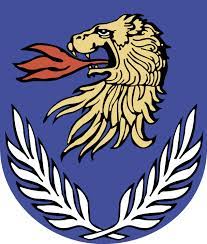 OGŁOSZENIEWójt Gminy Wierzbicaogłasza przeprowadzenie konsultacji społecznych dotyczących projektu Gminnego Programu Rewitalizacji Gminy Wierzbica na lata 2023 - 2030Ustawa z dnia 9 października 2015 r. o rewitalizacji (Dz.U. z 2021 r. poz. 485, z późn. zm.) stanowi narzędzie rozwoju zmarginalizowanych terenów miejskich i wiejskich. Przez rewitalizację rozumiemy skoordynowany proces, prowadzony wspólnie przez władzę samorządową, społeczność lokalną i innych uczestników, będący elementem polityki rozwoju i mający na celu przeciwdziałanie degradacji przestrzeni, zjawiskom kryzysowym, pobudzanie rozwoju i zmian jakościowych, poprzez wzrost aktywności społecznej i gospodarczej, poprawę środowiska zamieszkania oraz ochronę dziedzictwa narodowego, przy zachowaniu zasad zrównoważonego rozwoju. Zakres konsultacji dotyczy zapisów projektu Gminnego Programu Rewitalizacji gminy Wierzbica na lata 2023-2030.Materiał stanowiący przedmiot konsultacji oraz formularz konsultacji społecznych dostępny jest:na stronie Biuletynu Informacji Publicznej pod adresem internetowym https://ugwierzbica.bip.lubelskie.pl,na stronie internetowej Urzędu Gminy w Wierzbica pod adresem internetowym http://www.ugwierzbica.pl w zakładce „Co robimy, Rewitalizacja”,w pokoju Nr 8 w Urzędzie Gminy Wierzbica, Wierzbica-Osiedle, ul. Włodawska 1, 22-150 Wierzbica, w godzinach pracy Urzędu.  Konsultacje przeprowadzone będą  w okresie od dnia 11.12.2023 r. do dnia 17.01.2024 r. do godz. 15.00 w formie: zbierania uwag, opinii i propozycji w formie papierowej i elektronicznej, z wykorzystaniem formularza konsultacji społecznych. Formularz konsultacji można dostarczyć:drogą elektroniczną na adres: ugwierzbica@ugwierzbica.pl;drogą korespondencyjną na adres: Urząd Gminy Wierzbica, ul. Włodawska 1, 22-150 Wierzbica – Osiedle, bezpośrednio do pokoju Nr 8 w Urzędzie Gminy Wierzbica, w godzinach pracy Urzędu;formularza ankiety on-line dostępnej pod adresem:
https://forms.gle/WwqfjurdQFPZxgVQAzbierania uwag ustnych. Osobami wyznaczonymi do udzielania wyjaśnień 
i przyjmowania opinii są: Joanna Stepaniuk i Paulina Czuba – pracownicy Urząd Gminy Wierzbica, w godzinach pracy Urzędu.W przypadku osób niepełnosprawnych lub osób, które będą miały trudności w wypełnieniu formularza, stosownych wyjaśnień udzielą wyznaczeni pracownicy.Uwaga:Zakres negocjowany konsultacji jest ograniczony do zagadnień związanych z projektem Gminnego Programu Rewitalizacji Gminy Wierzbica na lata 2023-2030.Nie będą rozpatrywane propozycje i opinie:z datą wpływu przed dniem 11.12.2023 r. i po godz. 15.00 w dniu 17.01.2024 r.,niepodpisane czytelnym imieniem i nazwiskiem oraz bez danych kontaktowych,przesłane w innej formie niż na Formularzu konsultacji społecznych (za wyjątkiem propozycji i opinii zgłoszonych do protokołu w trakcie przyjmowania uwag ustnych). Niezwłocznie po zakończeniu konsultacji sporządza się raport z przebiegu konsultacji.Nieprzedstawienie w wyznaczonym wyżej terminie, opinii i uwag, oznacza akceptację zaproponowanych w projekcie uchwały rozwiązań i regulacji bądź rezygnację z przysługującego prawa do przedstawienia swojego stanowiska.Załączniki do pobrania:Formularz konsultacji społecznych;Projekt Gminnego Programu Rewitalizacji Gminy Wierzbica na lata 2023-2030;Zdzisława Bożena DeniszczukWójt Gminy Wierzbica